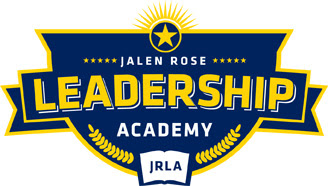 Jalen Rose Leadership AcademyEmployee Compensation InformationFY 2018-2019Salary and benefits information as per the adopted 2018-19 budget are noted below for employees of Jalen Rose Leadership Academy in excess of $100,000 for the fiscal year 2018-2019.  Position:  PrincipalSalary102,000 BenefitsHealth Insurance            11,840 Retirement             6,120 Employer Social Security             3,880 Workers Comp                215 State Unemployment                436 